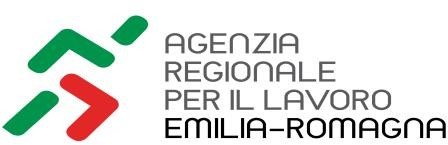 Allegato n. 1 						     Ufficio per il collocamento miratoAmbito Territoriale di ParmaCONVENZIONE PER L’INSERIMENTO LAVORATIVO DELLE PERSONE DISABILI ALL’INTERNO DI COOPERATIVA SOCIALE DI TIPO B)(Art. 22 L. R. 17/05 - CONVENZIONE QUADRO STIPULATA CON REPERTORIO DELLA GIUNTA REGIONE EMILIA ROMAGNA n.  0000958.U del 22/12/2021)L’AGENZIA REGIONALE per il LAVORO DELL’EMILIA-ROMAGNA, con sede legale in Bologna, Viale A. Moro 38, d’ora in poi denominata semplicemente “Agenzia Lavoro”, rappresentata per la stipula di questa convenzione, rappresentata dal Dott. Lorenzo Guarenghi;L’IMPRESA _______________ con sede in______________ in Via __________________  Cod.Fiscale/P.IVA	 		 pec __________________________  nella persona del suo legale rappresentante _____________________ ,	referente per la gestione della convenzione,   tel. _________,	e-mail _____________________ la quale secondo il prospetto riepilogativo aziendale presentato in data 	risulta obbligata all’assunzione di n. 	lavoratori, di cui  	 già coperti mediante il ricorso agli altri strumenti previsti dalla normativa ed in particolare (specificare modalità di copertura) 	,Qualora la convenzione riguardi un’azienda committente che ha tra 15 e 35 dipendenti e quindi con una quota di riserva pari ad 1 lavoratore disabile, la stessa dichiara che non è possibile ottemperare a tale obbligo attraverso l’assunzione del disabile in azienda per le seguenti motivazioni:_____________________________________________________________________________________________________________________________________________________________________________________________________________________________________________LA  COOPERATIVA SOCIALE/CONSORZIO ________________________   con sede in _____________________, Via _____________________Codice Fiscale / P.IVA _____________  pec __________________________   nella persona del suo legale rappresentante ______________, il quale, al fine di sottoscrivere la presente convenzione, dichiara che la Cooperativa/Consorzio è in possesso dei seguenti requisiti:è iscritta/o alla CCIA di ________________;  è costituita dal _______________;è iscritta/o all’Albo Regionale di cui all’art.4	della LR 12/2014, sez	. B, al n.______		con provvedimento del ___________	;è dotata/o di idonea organizzazione tecnologica e aziendale e svolge le seguenti attività, ulteriori rispetto allo svolgimento della commessa;non ha in corso procedure concorsuali;è in regola con le contribuzioni assicurative e previdenziali dei dipendenti;è ottemperante agli obblighi della L. 68/99;applica il C.C.N.L. della cooperazione sociale, sottoscritto dalle organizzazioni sindacali comparativamente più rappresentative a livello nazionale e l'eventuale contratto provinciale integrativo della cooperazione sociale ovvero il contratto del settore di attività nel quale avviene l'inserimento lavorativo;rispetta le norme in materia di tutela e sicurezza del lavoro e di barriere architettoniche;ha correttamente adempiuto agli obblighi relativi a precedenti convenzioni stipulate ai sensi dell'art. 22 L. R. 17/05;Premesso:Che l’art. 22 della L.R. 17/05 prevede la possibilità di stipulare convenzioni tra gli uffici per il collocamento mirato, le cooperative sociali di tipo b) e i loro consorzi, e i datori di lavoro privati soggetti agli obblighi della L.68/99, finalizzate al conferimento di commesse di lavoro da parte dei datori di lavoro obbligati alle cooperative sociali/consorzi, a fronte dell’inserimento di persone disabili, per le quali risulti particolarmente difficile il ricorso alle vie ordinarie del collocamento mirato;Che, ai sensi della Deliberazione di Giunta Regionale Emilia-Romagna n. 2022 del 29/11/2021, la Regione Emilia-Romagna, le Associazioni di categoria dei datori di lavoro e dei lavoratori nonché le Associazioni di rappresentanza delle cooperative sociali, hanno sottoscritto la nuova Convenzione Quadro stipulata tra le medesime Parti il 22/12/2021, n. repertorio della Giunta Regione Emilia-Romagna n. 0000958 del 22/12/2021, per la definizione:delle	caratteristiche	dei	datori	di	lavoro	committenti	e	delle	cooperative sociali/consorzi destinatarie degli inserimenti lavorativi;delle caratteristiche dei lavoratori con disabilità da inserire;della percentuale massima di copertura dell’aliquota d’obbligo;del calcolo del valore delle commesse in rapporto alle unità da coprire;Convengono e stipulano quanto segue: Articolo 1L’Impresa si impegna ad affidare alla Cooperativa sociale la/e commessa/e di lavoro/esecuzione di servizio sotto descritta/e (inserire descrizione della/e commessa/e):Le predette lavorazioni/servizi saranno eseguite secondo le seguenti modalità (indicare modalità, luogo di esecuzione, ecc.):Il Consorzio dichiara che affiderà la commessa alla/alle propria/e consorziata/e cooperativa sociale___________________ 	che assumerà la/le persona/e disabile/i così come previsto dalla presente convenzione e che, come disposto dalla Convenzione Quadro è in possesso di tutti i requisiti previsti dalla stessa.Articolo 2L’Impresa si impegna  a  corrispondere  quale  costo  della  commessa  la  somma  di  Euro 	+ IVA.La quota relativa al costo del personale è pari ad Euro: _________________________La quota di cui all’art. 2, co. 1 corrisponde, ai sensi dell’art. 8 della Convenzione Quadro, al livello retributivo del CCNL	_________________________________  applicato dall’impresa committente ai propri dipendenti che svolgono attività analoghe a quelle oggetto della commessa, maggiorato di una percentuale pari (o superiore) al 20% a fronte degli oneri relativi alle misure di accompagnamento.Con tale commessa l’Impresa adempie all’obbligo previsto dall’art. 3 Legge 12 marzo 1999n. 68 per la copertura di n. 	posti, pari al ____% della quota d’obbligo.Articolo 3La Cooperativa sociale/Consorzio si impegna a eseguire l’opera, l’attività o il servizio con la propria organizzazione e nel rispetto dei tempi e delle modalità previste dall’art. 1.Si impegna altresì a mantenere la riservatezza relativamente al prodotto lavorato, alle tecniche utilizzate e a quant’altro di cui venga a conoscenza, attinente all’Impresa, in ragione dell’affidamento delle commesse di lavoro.Articolo 4La Cooperativa sociale/Consorzio si impegna, (entro dieci giorni di norma dalla sottoscrizione della presente convenzione), ad assumere la/e persona/e disabile/i individuata/e in accordo con l’Ufficio per il Collocamento mirato, in possesso delle caratteristiche definite dall’art. 4 della Convenzione Quadro.Al/ai lavoratore/i disabile/i assunto/i verrà attribuito il livello di inquadramento  	 del     CCNL 			,   con    corresponsione    di    una retribuzione mensile  di   Euro 		, corrispondente ad una retribuzione annua lorda (RAL) di euro __		  e con il seguente orario di lavoro ____________.  La Cooperativa sociale/Consorzio si impegna ad inserire la persona disabile affidandole mansioni compatibili con il suo stato di salute, secondo quanto previsto dal “Progetto individuale di inserimento lavorativo” definito in accordo con l’Ufficio per il Collocamento mirato.La/le persona/e con disabilità inserite nell’ambito della presente convenzione saranno computate a copertura della quota d’obbligo dell’azienda committente e non della cooperativa sociale, ai sensi dell’art 3 della Convenzione Quadro.Articolo 5La Cooperativa sociale/Consorzio nomina come referente del percorso di inserimento lavorativo il/la sig./ra 	in qualità di tutor del disabile/i inserito/iLa Cooperativa sociale si impegna, nel caso di risoluzione del rapporto di lavoro con la/le persona/e disabili inserite a fronte della presente convenzione, a richiedere all’Ufficio per il Collocamento mirato, entro 5 giorni dalla cessazione, la sostituzione del/i disabile/i con altro/i in possesso dei prescritti requisiti. Il medesimo ufficio provvederà a segnalare nuovi nominativi, di norma, entro 45 giorni come previsto dall'art. 7 della Convenzione Quadro.Articolo 61.     La Cooperativa sociale si impegna a dare comunicazione, di norma, semestrale all’Ufficio per il Collocamento mirato sull’andamento del percorso di inserimento lavorativo della persona disabile con particolare riferimento alle effettive possibilità di stabilizzazione del posto di lavoro, mediante l’assunzione da parte dell’impresa committente o della cooperativa sociale stessa.Articolo 7La Cooperativa sociale informa il lavoratore sui rischi per la sicurezza e la salute connessi all'attività produttiva svolta e ne cura la formazione nell'uso delle attrezzature necessarie allo svolgimento dell'attività lavorativa, in conformità alle disposizioni del D.Lgs. 81/2008 come coordinato con il D.Lgs n. 106/2009 e con i successivi ulteriori decreti integrativi e correttivi.La Cooperativa sociale garantisce nei confronti della persona disabile l’osservanza di tutti gli obblighi di sicurezza e prevenzione dei rischi previsti nei confronti degli altri dipendenti ed è responsabile per la violazione degli stessi obblighi così come individuati dalla legge e dai contratti collettivi.Articolo 8La validità e l’efficacia del contratto di affidamento della commessa costituiscono il presupposto per l’esistenza della presente Convenzione. La regolare esecuzione della commessa ed i casi di inadempimento o recesso sono regolati dalla disciplina generale dei contratti.Il verificarsi di qualunque causa di scioglimento del contratto di affidamento della commessa comporta pertanto la decadenza di diritto della presente Convenzione, con conseguente ripristino degli obblighi occupazionali ex art. 3 L.68/1999 a carico dell’Azienda committente.Le Parti sono tenute a comunicare immediatamente all’Ufficio per il Collocamento mirato il verificarsi di cause e/o eventi che dovessero determinare la cessazione della commessa. In tal caso l’Ufficio attiverà le iniziative più opportune per favorire la possibile ricollocazione del lavoratore disabile.Articolo 91.     L’Agenzia Regionale per il Lavoro, per il tramite dell’Ufficio per il collocamento mirato, si riserva di attivare in ogni momento verifiche sul corretto adempimento dei contenuti della presente convenzione e, qualora ne riscontri l’inosservanza, può dichiarare decaduta la convenzione stessa.Articolo 10L’Agenzia Regionale per il Lavoro, l’Impresa e la Cooperativa sociale/Consorzio si impegnano ad utilizzare i dati personali, anche sensibili, relativi alla persona disabile, esclusivamente per le finalità connesse con l’attuazione della presente convenzione nonché nel rispetto e nei limiti consentiti dal D.lgs. 196/03 e   dal GDPR 679/16 – “Regolamento europeo sulla protezione dei dati personali”. Articolo 111.      La presente convenzione è valida per ….. mesi decorrenti dalla data della stipula ed è utile a tutti gli effetti a rideterminare le modalità di adempimento della quota d’obbligo precedentemente utilizzata dall’Impresa.Articolo 12Alla scadenza della commessa le imprese adempiono agli obblighi di cui alla Legge 68/99, eventualmente emergenti, attraverso:assunzioni da effettuarsi entro 60 giorni dalla scadenza della commessa;proroghe della prima convenzione, (da richiedere prima della scadenza) alle medesime condizioni definite precedentemente, per un periodo non inferiore a 12 mesi;stipula di una nuova convenzione;ricorso agli altri istituti e strumenti previsti dalla L.68/99.Articolo 13Per ogni aspetto non esplicitamente contemplato nella presente convenzione si rimanda ai contenuti della Convenzione Quadro, repertorio della Giunta Regione Emilia Romagna n. 958 del 22/12/2021 ed alle vigenti disposizioni di legge.Ogni eventuale variazione alla presente convenzione che intervenga successivamente alla stipula ed in corso di validità della stessa, deve essere concordata tra le parti e appositamente formalizzata.(Luogo)…………..,  (data) ……………….Letto, approvato e sottoscritto in forma digitalePer l’AGENZIA REGIONALE LAVORO   _____________Per l’Impresa     _________________________Per la Cooperativa sociale/Consorzio  ______________________Documento firmato digitalmente prodotto e conservato in originale informatico.